Дизайн-проект физической лаборатории, 84,0 кв.м 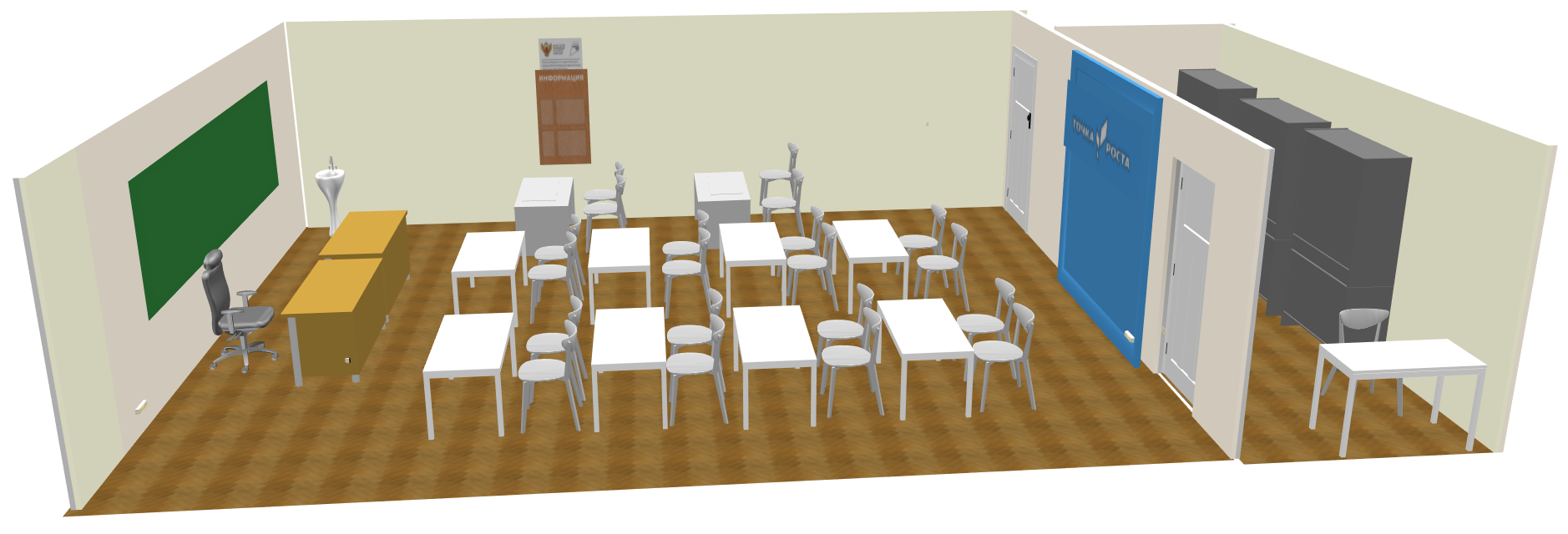 Дизайн-проект физической лаборантской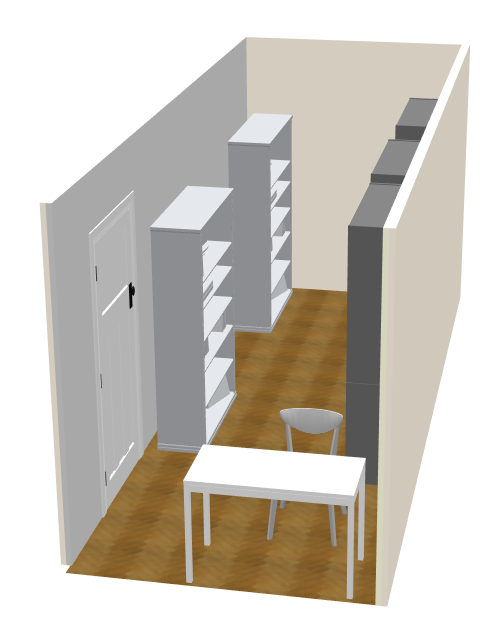 СогласованоГлава муниципального районаКинель-ЧеркасскийСамарской области_______________ В.Л. Фролов«___»_______2023СогласованоРуководитель Отрадненскогоуправления МОНСО_______________ Е.В. Сизова«___»_______2023СогласованоГл. консультант МОНСО_____________Ю.В.Пряхина«___»_______2023Согласовано Глава муниципального районаКинель-ЧеркасскийСамарской области_______________ В.Л. Фролов«___»_______2023СогласованоРуководитель Отрадненскогоуправления МОНСО_______________ Е.В. Сизова«___»_______2023СогласованоГл. консультант МОНСО_____________Ю.В.Пряхина«___»_______2023